Задание №1. Тестирование  1. К ПОВЕРХНОСТНЫМ МЫШЦАМ СПИНЫ ОТНОСИТСЯ: 1) верхняя задняя зубчатая мышца;  2) длиннейшая мышца;  3) мышца, выпрямляющая позвоночник;  4) поперечно-остистая мышца; 2.  МЕСТО ПРИКРЕПЛЕНИЯ ТРАПЕЦИЕВИДНОЙ МЫШЦЫ: 1) верхний угол лопатки;  2) клювовидный отросток лопатки;  3) акромион;  4) суставная впадина;3. МЕСТО ПРИКРЕПЛЕНИЯ ШИРОЧАЙШЕЙ МЫШЦЫ СПИНЫ: 1) ость лопатки;  2) гребень малого бугорка плечевой кости;  3) акромион;  4) гребень большого бугорка плечевой кости; 4.  МЕСТО ПРИКРЕПЛЕНИЯ ГЛУБОКОЙ ПЛАСТИНКИ ПОЯСНИЧНО-ГРУДНОЙ ФАСЦИИ: 1) остистые отростки поясничных позвонков;  2) поперечные отростки поясничных позвонков;  3) подвздошный гребень;  4) срединный крестцовый гребень; 5. В СОСТАВЕ МЫШЦЫ, ВЫПРЯМЛЯЮЩЕЙ ПОЗВОНОЧНИК, ОТСУТСТВУЕТ1) подвздошно-реберная мышца 2) длиннейшая мышца 3) поперечно-остистая мышца 4) остистая мышца;Задание №2. Ответьте на вопросы (с использованием русской и латинской терминологии)  1.  Где расположена, откуда начинается, к чему прикрепляется широчайшая мышца спины, какова ее функция? 2. Укажите точки начала и прикрепления ременных мышц, функция мышц  ____________3. Какие мышцы составляют латеральный тракт глубоких мышц спины?4. Какие мышцы составляют медиальный тракт глубоких мышц спины?5. На какие пластинки делится грудопоясничная фасция и что они покрывают?Задание 3Указать поверхностные мышцы спины и их функции (с использованием русской и латинской терминологии)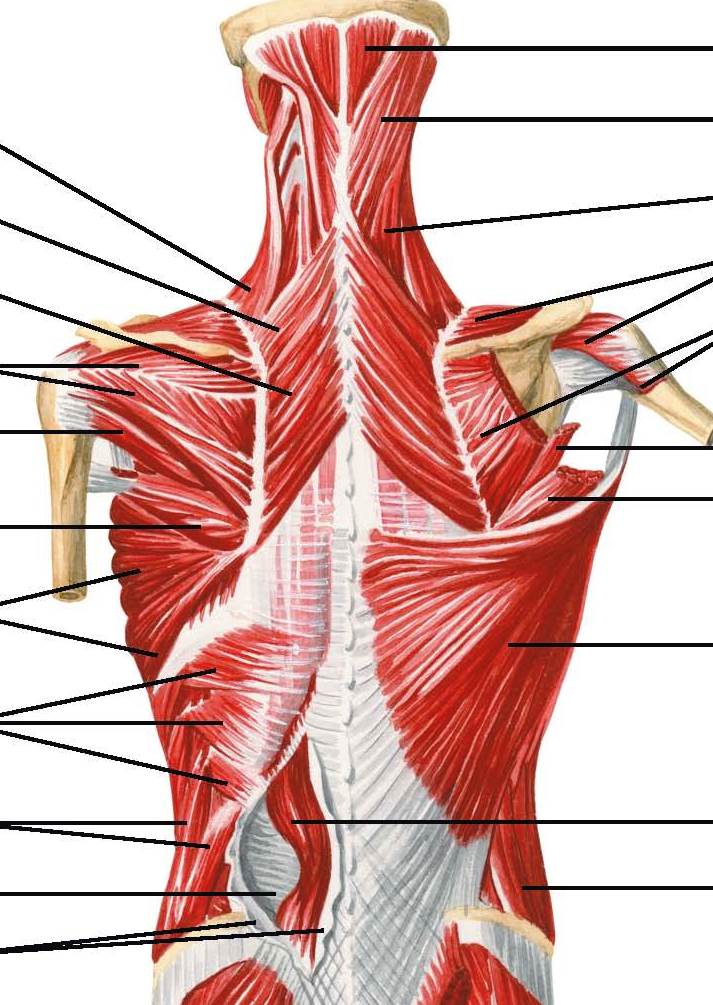 Задача. К врачу обратился мужчина с локальными болями в области спины.Обследование показало, что болезненность ощущается в области такназываемого аускультационного треугольника, расположенного влопаточной области.1. Укажите его границы на рисунке.2. При каком положении руки и лопатки увеличиваются размеры этоготреугольника?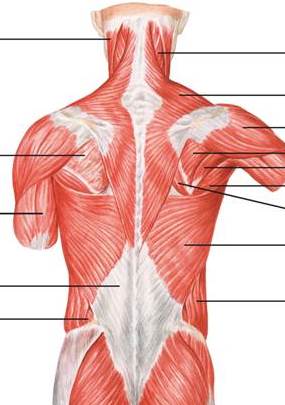 